RICHMOND RECREATIONDIY BRAIDED T-SHIRTDOG TOYSUPPLIES:-SHIRTS-SCISSORS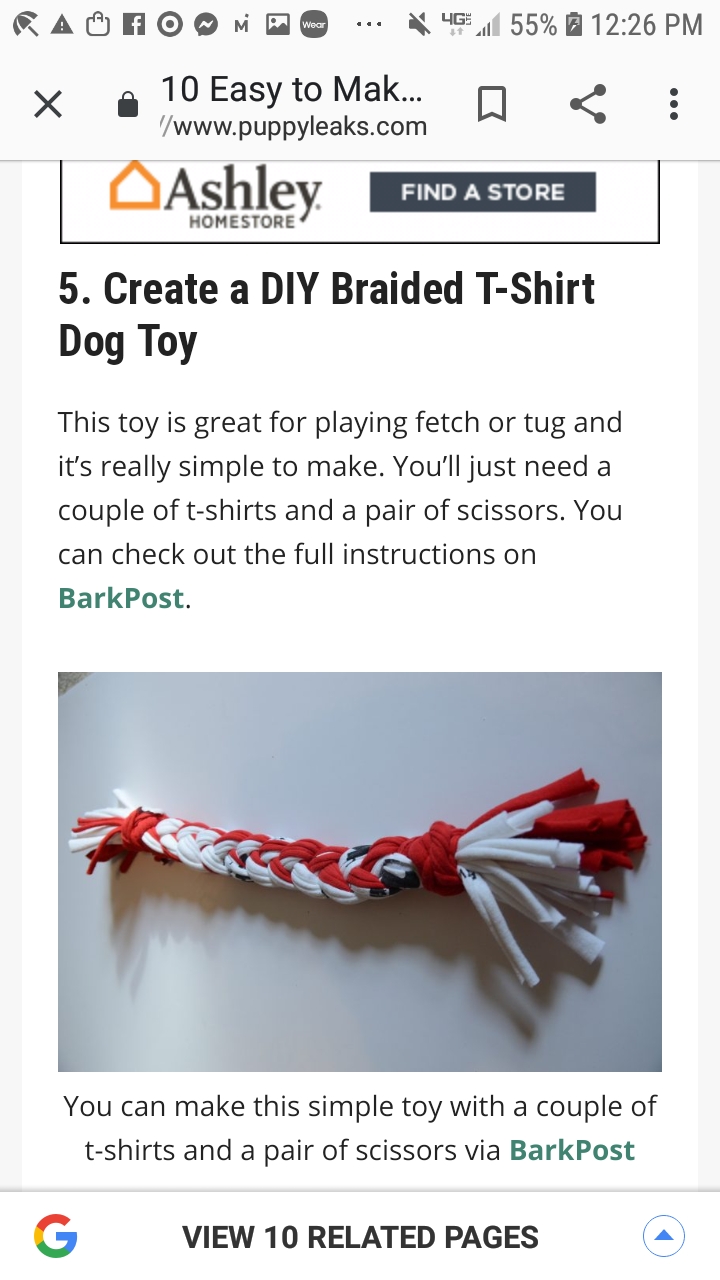 